R.G.E. n.__________________________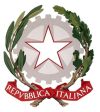 TRIBUNALE ORDINARIO di TIVOLIUfficio esecuzioni immobiliariACCETTAZIONE INCARICO E GIURAMENTO ESPERTOIl sottoscritto _____________________________________________________________________nominato esperto nella procedura su indicata dal giudice dell’esecuzione dott. ________ con provvedimento del ________________ DICHIARAai sensi dell’art. 569, comma 1, c.p.c. di accettare l’incarico ricevuto che dichiara di bene e fedelmente adempiere, prestando il giuramento di rito.Luogo, _______________L’esperto